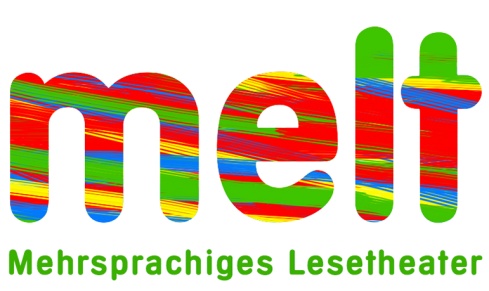 MELT - Mehrsprachiges Lesetheater2014-2017Der Froschkönig und der eiserne HeinrichThe Frog King or Iron HeinrichVersion: Deutsch-EnglischMärz 2017MELT-Mitarbeiterinnen:Madeleine Rutschmannmadeleine.rutschmann@web.deAnnika Hartkornannika.hartkorn@googlemail.comDr. Kerstin Theinerttheinert@ph-weingarten.deProf. Dr. Ute Masslermassler@ph-weingarten.deSzene: Der Froschkönig und der eiserne HeinrichSzene: Der Froschkönig und der eiserne HeinrichSzene: Der Froschkönig und der eiserne HeinrichSprecherrollenVerteilung der Rollen auf LernendeNarrator 1                                           Narrator 2                                           Princess                                             Frog                                                  Henry                                                  S1: Narrator 1   (Deutsch, Englisch)S2: Narrator 2   (Deutsch, Englisch) S3: Princess     (Deutsch, Englisch)S4: Frog           (Deutsch, Englisch) S5: Henry         (Deutsch, Englisch)Narrator 1Es war einmal vor langer, langer Zeit ein König.His daughter was very beautiful.Narrator 2So schön war sie jetzt auch wieder nicht!Narrator 1Egal! Auf jeden Fall hat sie oft am Rand eines kühlen Brunnens auf ihrem neuen iPhone herumgetippt.Narrator 2Especially on a hot day.Narrator 1Ja, und einmal passierte es, dass die Prinzessin besonders aufgeregt eine Message eintippte und ihr dabei das Smartphone aus der Hand fiel.PrincessOh nein, ich hatte die Nachricht noch nicht abgeschickt! Jetzt ist mir mein goldenes iPhone in den tiefen, dunklen Brunnen gefallen!Narrator 2She began to cry very loudly. They could hear her even in the castle.FrogWhat’s up, little princess? PrincessWho’s there?FrogIch bin es, der Frosch! Hier unten im Brunnen.PrincessAh, it`s just you! Ich weine, weil mir mein goldenes iPhone in den blöden Brunnen gefallen ist!FrogI can help you! Let’s make a deal! Ich bringe dir dein iPhone zurück. Aber was gibst du mir dafür?PrincessWhatever you want, my dearest frog!Alle meine Kleider, mein MacBook und meine alten Barbiepuppen! FrogI don`t want those things! Aber wenn du mir versprichst, dass ich dein Freund sein darf, hol ich dir das glitzrige Ding wieder herauf.PrincessOh yes, I promise you anything!Aber bitte bring mir mein geliebtes iPhone zurück! Narrator 1Der Frosch tauchte hinab in die Tiefe des Brunnens. And the princess said to herself:PrincessWas der einfältige Frosch schwätzt! Der sitzt im Wasser und quakt alleine. Der kann doch nicht mein Freund sein. Narrator 1After a short time, the frog came back with the smartphone in his mouth.Er warf es vor ihr ins Gras. PrincessWonderful, I have got my golden iPhone back again!Narrator 2Vor Freude machte sie ein Selfie und schickte es per WhatsApp an alle ihre Freundinnen. And then she ran home.FrogWait, wait! Take me with you. I can’t run as fast as you.Narrator 2Der eiserne Heinrich, der Knappe des bildschönen Prinzen Edward, dessen Reich das größte in ganz Süddeutschland war, hatte dies alles beobachtet. Nun sprang er aus dem Gebüsch, dem Frosch entgegen. HenryOh Prince Edward! Die Prinzessin war so undankbar und gemein zu Euch. I will go to the castle and talk to her.Und wenn es sein muss, erzähl ich alles dem König!FrogAch Heinrich, lass nur! Der Zauber wird sich nur dann lösen, wenn sich ein Mädchen von selbst in mich verliebt. Und wer sollte das schon…I`m just an ugly frog. Croak! Croak!HenryWait, wait!Narrator 2But the frog had already disappeared.HenryHe will never find a girl! Diese ungezogene Prinzessin! Why did she run away?Narrator 2Henry turned and went to the castle.SprecherrollenVerteilung der Rollen auf LernendeNarrator 1                                           Narrator 2                                           Princess                                             King                                                    Henry                                                 S1: Narrator 1   (Deutsch, Englisch)S2: Narrator 2   (Deutsch, Englisch) S3: Princess     (Deutsch, Englisch)S4: King           (Deutsch, Englisch) S5: Henry         (Deutsch, Englisch)Narrator 1 In the evening, the King's daughter sat at the table with the King.Der eiserne Heinrich stieg entschlossen die Marmorstufen zum Eingang des Schlosses hinauf. He knocked at the door.HenryKing’s daughter, open the door for me!KingKind, mach auf und schau nach, wer es wagt, uns beim Essen zu stören. Narrator 2 Die Königstochter stand auf und rannte zur Tür, um nachzusehen, wer das sein könnte.But when she opened the door, she saw Henry. HenryKönigstochter, ich komme im Namen des Frosches! Er bittet darum, dass du deinen Teil der Abmachung einlöst! Hast du ihm nicht versprochen, seine Freundin zu sein?Narrator 1Da warf sie die Tür hastig zu und setzte sich ängstlich an den Tisch. Der König spürte, dass ihr das Herz gewaltig pochte.King Sweetheart, what scares you? Is there a monster outside?Narrator 2Everyone laughed.Princess Nein! Da ist nur ein Kerl mit einer Nachricht von einem ekligen Frosch!King Aber mein Kind, was will denn ein Frosch von dir? Hast du seine Lieblingsseerose abgeschnitten, die er jetzt wiederhaben will?Narrator 1Again, everyone laughed.Nur der Königstochter war gar nicht nach Lachen zumute. Princess Ich saß gestern im Wald bei dem Brunnen und checkte meine Nachrichten. But then my iPhone fell into the well.KingLass mich raten! Der Frosch hat es dir wieder herausgeholt?PrincessYes. Because I promised to be his friend. Narrator 2And again the people started to laugh.PrincessIch hätte doch nie gedacht, dass der aus diesem Brunnen rauskriechen könnte. Und jetzt steht dieser Typ vor der Tür!And he wants the frog to be my friend.Narrator 1 Someone knocked on the door again.HenryPrincess, open the door for me! Hast du denn vergessen, was du dem Frosch heute versprochen hast?Open the door, now!King Du musst dein Versprechen halten, mein Kind!Go and let him in!Narrator 2Alle lachten, während die Königstochter aufstand und wütend den Stuhl zurückschob, um dem eisernen Heinrich die Tür zu öffnen.Princess Where is that horrible frog?HenryEr wartet noch immer im Brunnen und freut sich darauf, dass du ihn abholen kommst. Narrator 2Der Prinzessin blieb nichts anderes übrig, als widerwillig dem eisernen Heinrich zu folgen.SprecherrollenVerteilung der Rollen auf LernendeNarrator 1                                            Frog                                                     Red Riding Hood                                 Princess                                              Henry                                                  S1: Narrator 1          (Deutsch, Englisch)S2: Frog                  (Deutsch, Englisch) S3: Red Riding Hood (Deutsch, Englisch)S4: Princess            (Deutsch, Englisch) S5: Henry                (Deutsch, Englisch)Narrator 1In der Zwischenzeit war das junge Rotkäppchen an dem Brunnen vorbeigekommen und hatte den Frosch auf dem Brunnenrand weinen sehen. Red Riding HoodWhat’s wrong, froggy? FrogOh little Miss Red Riding Hood, nobody loves me. I’m an ugly frog.Red Riding HoodArmer Frosch. Das ist ja so traurig, dass ich Mitleid mit dir bekomme.Narrator 1Also nahm das Rotkäppchen den Frosch auf den Arm und gab ihm einen Kuss. Suddenly the frog turned into a prince.Red Riding HoodPrince Edward? Why were you a frog?FrogRotkäppchen, du hast mich von dem Zauber der bösen Fee befreit. Du hast dich nicht geekelt und bist deinem Herzen gefolgt.Narrator 1Genau in diesem Moment kamen Heinrich und die Prinzessin zum Brunnen.They saw the prince.HenryPrinz Edward! Oh bin ich froh, dass Ihr kein Frosch mehr seid!PrincessPrince Edward!HenryMeister, Sie wurden befreit von Ihrem Bann! Ich geh schnell und hol Ihren Ferrari, dann können wir mit Ihrer neuen Flamme in Ihr Königreich fahren. PrincessPrinz Edward, was machen Sie denn hier in unserem Wäldchen? Sie waren bestimmt auf dem Weg zu mir ins Schloss? Hau ab, Rotkäppchen!Red Riding HoodHey, I spotted him first.PrincessHast du gar nicht! Ich habe die Kröte zuerst gesehen. Außerdem will Prinz Edward sicher lieber in unserem Schloss schlafen, als in eurer Hundehütte. Do you want to come with me, my dear prince?FrogPrinzessin, um was bittest du mich da? Dies alles hatte ich zuvor als Gegenleistung für dein Handy von dir verlangt und du bist davongelaufen, so schnell, dass ich nicht folgen konnte.HenryRotkäppchen hat den Bann gebrochen!FrogAnd princess, you’ve got a heart of stone.PrincessPrinz Edward! Du kannst diesen Trampel nicht heiraten! You are “the sexiest man alive”!HenryDa das liebe, ehrwürdige Rotkäppchen den Bann gelöst hat, darf sie alleine über das Herz des Prinzen entscheiden.Red Riding HoodPuh, da bin ich aber erleichtert! Ich hatte schon Angst, ich müsste jetzt den Prinzen heiraten.Dann mach ich das jetzt so…Narrator 1She kissed the prince again.Und mit einem lauten Knall verwandelte sich Prinz Edward wieder in einen Frosch.Red Riding HoodSorry, I have to hurry up. Meine Großmutter wartet schon auf mich!Narrator 1Und so hüpfte sie mit ihrem Körbchen davon und ließ die garstige Prinzessin, den traurigen Heinrich und einen verdutzten Frosch stehen. HenryUnd wenn sie nicht gestorben sind, dann stehen sie da noch heute.  